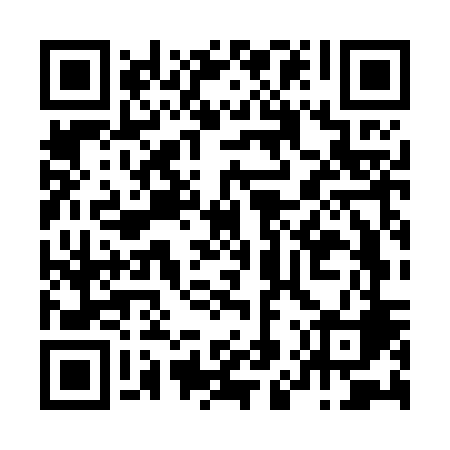 Ramadan times for Lombres, FranceMon 11 Mar 2024 - Wed 10 Apr 2024High Latitude Method: Angle Based RulePrayer Calculation Method: Islamic Organisations Union of FranceAsar Calculation Method: ShafiPrayer times provided by https://www.salahtimes.comDateDayFajrSuhurSunriseDhuhrAsrIftarMaghribIsha11Mon6:156:157:161:084:247:007:008:0112Tue6:146:147:151:084:257:017:018:0213Wed6:126:127:131:074:257:027:028:0414Thu6:106:107:111:074:267:047:048:0515Fri6:086:087:091:074:277:057:058:0616Sat6:066:067:081:064:277:067:068:0717Sun6:056:057:061:064:287:077:078:0918Mon6:036:037:041:064:297:087:088:1019Tue6:016:017:021:064:297:107:108:1120Wed5:595:597:011:054:307:117:118:1221Thu5:575:576:591:054:317:127:128:1422Fri5:555:556:571:054:317:137:138:1523Sat5:545:546:551:044:327:147:148:1624Sun5:525:526:541:044:327:157:158:1725Mon5:505:506:521:044:337:177:178:1926Tue5:485:486:501:034:337:187:188:2027Wed5:465:466:481:034:347:197:198:2128Thu5:445:446:461:034:357:207:208:2229Fri5:425:426:451:034:357:217:218:2430Sat5:405:406:431:024:367:227:228:2531Sun6:396:397:412:025:368:248:249:261Mon6:376:377:392:025:378:258:259:282Tue6:356:357:382:015:378:268:269:293Wed6:336:337:362:015:388:278:279:304Thu6:316:317:342:015:388:288:289:315Fri6:296:297:322:015:398:298:299:336Sat6:276:277:312:005:398:318:319:347Sun6:256:257:292:005:408:328:329:358Mon6:236:237:272:005:408:338:339:379Tue6:226:227:261:595:408:348:349:3810Wed6:206:207:241:595:418:358:359:40